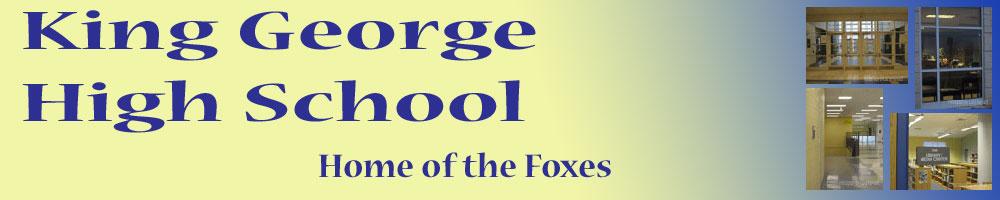 ENGLISH 10UNIT 1 (WK 1) – SHORT STORYSOLs10.1 - The student will participate in, collaborate in, and report on small-group learning activities.10.3 - The student will apply knowledge of word origins, derivations, and figurative language to extend vocabulary development in texts.10.4 - The student will read, comprehend, and analyze literary texts of different cultures and eras.10.6 - The student will develop a variety of writing to persuade, interpret, analyze, and evaluate with an emphasis on exposition and analysis.OBJECTIVESWe will use before, during, and after reading strategies in order to comprehend and discuss a variety of short story texts.We will identify and discuss the relationships among the plot, characters, setting, theme, and author’s tone.We will analyze the author’s use characterization techniques.We will respond in writing to the stories, nonfiction, and media we read, view, and discuss.				ABBREVIATION KEY:WU = Warm Up		ML = Mini-Lesson	      GP = Guided Practice		IP = Independent Practice	SG = Small Group Practice	     R/S = Reflection and Share		HW = HomeworkMONDAYTUESDAYWEDNESDAYTHURSDAYFRIDAY12/311/11/21/3WU –ML 1 – Course Expectations IP – Beginning of Course SurveyML2  –  Indetity ChartIP – Create ChartsIf extra time, begin:IP – MI SurveyHW = Finish Charts-Idenity Charts due tomorrow (YOU MUST HAVE A JOURNAL TOMORROW FOR CLASS!)1/4WU – Ms. Ranalli gone-- FuneralHomework Check – Journal Check-InsML-  Setting Up Interactive NotebooksIP- First Glossary EntryML-  Inner-Voice SheetsIP- Start  “Harrison Bergeron”IP/Reflection: Tone and Harrison BergeronHW – Finish Glossary (First Vocabulary Quiz Next Friday!)